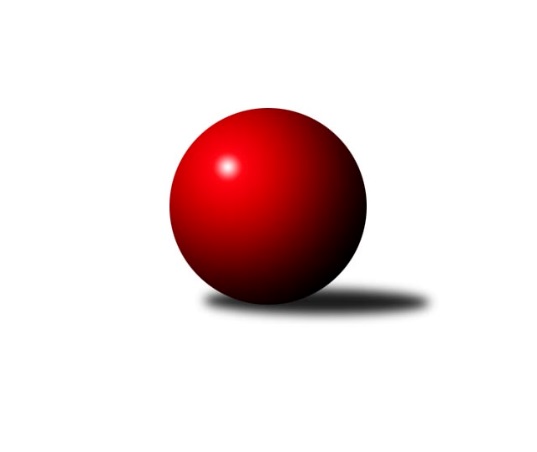 Č.13Ročník 2023/2024	20.1.2024Nejlepšího výkonu v tomto kole: 3454 dosáhlo družstvo: SKK Rokycany B2. KLM A 2023/2024Výsledky 13. kolaSouhrnný přehled výsledků:TJ Sokol Kdyně	- KK Kosmonosy 	5:3	3431:3367	13.5:10.5	20.1.SKK Podbořany 	- SKK Bohušovice	6:2	3243:3215	12.5:11.5	20.1.TJ Lomnice	- KK Konstruktiva Praha 	1:7	3151:3272	9.0:15.0	20.1.SKK Jičín	- KK Lokomotiva Tábor	5:3	3443:3379	15.0:9.0	20.1.TJ Slovan Kamenice nad Lipou	- TJ Červený Kostelec  	7:1	3446:3307	16.0:8.0	20.1.SKK Rokycany B	- Kuželky Tehovec 	7:1	3454:3364	15.0:9.0	20.1.Tabulka družstev:	1.	SKK Rokycany B	13	9	0	4	61.0 : 43.0 	168.0 : 144.0 	 3364	18	2.	TJ Sokol Kdyně	13	8	1	4	61.0 : 43.0 	168.5 : 143.5 	 3397	17	3.	TJ Červený Kostelec	13	8	0	5	63.5 : 40.5 	167.5 : 144.5 	 3413	16	4.	KK Kosmonosy	13	7	1	5	60.5 : 43.5 	165.0 : 147.0 	 3334	15	5.	TJ Slovan Kamenice nad Lipou	13	7	1	5	57.0 : 47.0 	171.0 : 141.0 	 3390	15	6.	KK Lokomotiva Tábor	13	7	0	6	56.0 : 48.0 	156.5 : 155.5 	 3376	14	7.	SKK Bohušovice	13	7	0	6	52.0 : 52.0 	152.5 : 159.5 	 3294	14	8.	SKK Podbořany	13	6	0	7	54.0 : 50.0 	155.5 : 156.5 	 3274	12	9.	Kuželky Tehovec	13	6	0	7	41.5 : 62.5 	139.0 : 173.0 	 3350	12	10.	TJ Lomnice	13	4	1	8	45.0 : 59.0 	145.5 : 166.5 	 3302	9	11.	SKK Jičín	13	4	0	9	37.5 : 66.5 	145.5 : 166.5 	 3245	8	12.	KK Konstruktiva Praha	13	3	0	10	35.0 : 69.0 	137.5 : 174.5 	 3304	6Podrobné výsledky kola:	 TJ Sokol Kdyně	3431	5:3	3367	KK Kosmonosy 	Jiří Benda ml.	154 	 156 	 149 	160	619 	 4:0 	 548 	 125	142 	 148	133	Filip Bajer	Tomáš Timura	145 	 127 	 131 	137	540 	 1:3 	 592 	 141	158 	 140	153	Jiří Vondráček	Viktor Pytlík	150 	 167 	 160 	144	621 	 4:0 	 543 	 133	148 	 126	136	Jaromír Fabián	Filip Löffelmann	145 	 141 	 134 	131	551 	 0.5:3.5 	 586 	 149	141 	 152	144	Dušan Plocek	Jiří Benda st.	142 	 141 	 127 	137	547 	 2:2 	 572 	 139	164 	 114	155	Luboš Beneš	Jindřich Dvořák	134 	 153 	 131 	135	553 	 2:2 	 526 	 136	135 	 150	105	Pavel Říha *1rozhodčí:  Vedoucí družstevstřídání: *1 od 106. hodu Tomáš BajtalonNejlepší výkon utkání: 621 - Viktor Pytlík	 SKK Podbořany 	3243	6:2	3215	SKK Bohušovice	Pavel Stupka	114 	 124 	 133 	129	500 	 2.5:1.5 	 496 	 113	124 	 118	141	Lukáš Dařílek	Radek Dvořák	129 	 131 	 124 	150	534 	 0:4 	 608 	 139	153 	 153	163	Jakub Dařílek	Kamil Ausbuher	120 	 121 	 122 	149	512 	 0:4 	 584 	 127	141 	 166	150	Tomáš Svoboda	Vladimír Šána	123 	 117 	 150 	160	550 	 2:2 	 521 	 125	137 	 124	135	Milan Perníček	Stanislav Rada	155 	 146 	 131 	133	565 	 4:0 	 520 	 128	139 	 130	123	Jiří Semerád	Jaroslav Wagner	159 	 132 	 143 	148	582 	 4:0 	 486 	 115	128 	 108	135	Jaroslav Ondráčekrozhodčí: Kamil SrkalNejlepší výkon utkání: 608 - Jakub Dařílek	 TJ Lomnice	3151	1:7	3272	KK Konstruktiva Praha 	Miroslav Knespl *1	109 	 126 	 137 	156	528 	 2:2 	 530 	 128	125 	 152	125	Pavel Vymazal	Zdeněk Chvátal	138 	 133 	 135 	113	519 	 1:3 	 554 	 141	129 	 143	141	Tibor Machala	Antonín Valeška	124 	 129 	 134 	134	521 	 1:3 	 538 	 125	153 	 137	123	Jan Barchánek	Bohumil Maněna	132 	 123 	 132 	149	536 	 2:2 	 561 	 131	154 	 144	132	Václav Posejpal	Jiří Běloch	138 	 131 	 123 	136	528 	 2.5:1.5 	 538 	 138	117 	 156	127	Petr Tepličanec	Štěpán Diosegi	134 	 128 	 132 	125	519 	 0.5:3.5 	 551 	 143	128 	 141	139	Zdeněk Zahrádkarozhodčí: Růžena Kovačíkovástřídání: *1 od 61. hodu Stanislav NovákNejlepší výkon utkání: 561 - Václav Posejpal	 SKK Jičín	3443	5:3	3379	KK Lokomotiva Tábor	Tomáš Hanuš	158 	 148 	 150 	114	570 	 3:1 	 544 	 154	131 	 124	135	Karel Smažík	Josef Vejvara	123 	 159 	 134 	162	578 	 2:2 	 583 	 154	147 	 147	135	Ondřej Novák	Pavel Louda	155 	 175 	 156 	147	633 	 3:1 	 563 	 126	144 	 137	156	Jiří Vaňata	František Černý	142 	 138 	 120 	144	544 	 2:2 	 548 	 128	158 	 138	124	Zdeněk Kamiš	Agaton Plaňanský st.	117 	 146 	 141 	144	548 	 3:1 	 562 	 144	142 	 136	140	Oldřich Roubek	Jaroslav Soukup	154 	 136 	 131 	149	570 	 2:2 	 579 	 145	156 	 136	142	David Kášekrozhodčí: Lenka VávrováNejlepší výkon utkání: 633 - Pavel Louda	 TJ Slovan Kamenice nad Lipou	3446	7:1	3307	TJ Červený Kostelec  	Jan Škrampal	141 	 123 	 132 	119	515 	 1:3 	 568 	 145	152 	 128	143	Petr Vaněk	Jiří Ouhel	143 	 132 	 139 	160	574 	 3:1 	 541 	 134	145 	 134	128	Štěpán Schuster	Lukáš Dúška	156 	 143 	 143 	149	591 	 3:1 	 559 	 139	142 	 144	134	Jakub Wenzel	Martin Filakovský	144 	 158 	 141 	138	581 	 4:0 	 538 	 140	142 	 122	134	Daniel Balcar	Karel Dúška	142 	 151 	 164 	127	584 	 2:2 	 563 	 138	154 	 135	136	Ondřej Mrkos	Václav Rychtařík ml.	148 	 150 	 149 	154	601 	 3:1 	 538 	 128	151 	 136	123	Daniel Boudarozhodčí: Jiří PelíšekNejlepší výkon utkání: 601 - Václav Rychtařík ml.	 SKK Rokycany B	3454	7:1	3364	Kuželky Tehovec 	Pavel Honsa	145 	 133 	 147 	157	582 	 3:1 	 557 	 130	132 	 160	135	Jaroslav Procházka	Karel Koubek	143 	 132 	 148 	132	555 	 2.5:1.5 	 557 	 129	132 	 139	157	Martin Bílek	Libor Bureš	137 	 149 	 117 	136	539 	 0.5:3.5 	 581 	 147	152 	 146	136	David Novák	Martin Prokůpek	147 	 144 	 163 	156	610 	 3:1 	 579 	 151	137 	 155	136	Jakub Šmidlík	Vojtěch Špelina	156 	 140 	 144 	149	589 	 3:1 	 556 	 146	142 	 128	140	Jakub Vojáček	Roman Pytlík	141 	 139 	 155 	144	579 	 3:1 	 534 	 144	127 	 132	131	Jiří Šťastnýrozhodčí: Pavel KasalNejlepší výkon utkání: 610 - Martin ProkůpekPořadí jednotlivců:	jméno hráče	družstvo	celkem	plné	dorážka	chyby	poměr kuž.	Maximum	1.	Daniel Neumann 	TJ Červený Kostelec  	614.17	393.5	220.6	1.1	5/7	(644)	2.	Václav Rychtařík  ml.	TJ Slovan Kamenice nad Lipou	599.44	388.3	211.2	1.7	8/8	(634)	3.	Viktor Pytlík 	TJ Sokol Kdyně	595.18	385.7	209.5	1.6	7/7	(644)	4.	Jakub Šmidlík 	Kuželky Tehovec 	587.92	376.7	211.2	1.6	7/7	(638)	5.	Roman Pytlík 	SKK Rokycany B	587.73	384.6	203.1	1.7	8/8	(660)	6.	Ondřej Mrkos 	TJ Červený Kostelec  	585.37	380.9	204.5	3.0	7/7	(633)	7.	Filip Löffelmann 	TJ Sokol Kdyně	580.47	375.8	204.7	2.1	7/7	(627)	8.	Zdeněk Kamiš 	KK Lokomotiva Tábor	577.57	376.7	200.9	2.7	7/8	(649)	9.	Jakub Dařílek 	SKK Bohušovice	575.96	373.5	202.5	1.8	7/7	(611)	10.	Radek Dvořák 	SKK Podbořany 	575.07	370.5	204.6	2.2	7/8	(618)	11.	Jindřich Dvořák 	TJ Sokol Kdyně	574.50	383.1	191.4	3.2	6/7	(614)	12.	Petr Vaněk 	TJ Červený Kostelec  	573.84	379.7	194.1	3.2	7/7	(637)	13.	David Novák 	Kuželky Tehovec 	573.81	375.3	198.5	2.7	7/7	(612)	14.	Jiří Vondráček 	KK Kosmonosy 	573.60	370.6	203.0	3.0	7/7	(616)	15.	David Kášek 	KK Lokomotiva Tábor	572.42	374.0	198.4	2.6	6/8	(631)	16.	Karel Smažík 	KK Lokomotiva Tábor	572.09	378.4	193.7	3.7	7/8	(639)	17.	Václav Posejpal 	KK Konstruktiva Praha 	571.79	379.9	191.9	3.3	7/7	(591)	18.	Milan Perníček 	SKK Bohušovice	570.41	373.0	197.4	3.3	7/7	(607)	19.	Antonín Valeška 	TJ Lomnice	568.85	376.0	192.8	2.3	8/8	(621)	20.	Lukáš Dúška 	TJ Slovan Kamenice nad Lipou	568.21	380.6	187.6	2.6	8/8	(608)	21.	Pavel Honsa 	SKK Rokycany B	567.74	374.2	193.5	2.4	7/8	(635)	22.	Vladimír Šána 	SKK Podbořany 	566.67	374.4	192.3	2.3	8/8	(599)	23.	Petr Šindelář 	TJ Slovan Kamenice nad Lipou	566.31	376.1	190.2	5.9	7/8	(617)	24.	Dušan Plocek 	KK Kosmonosy 	566.13	368.1	198.0	2.1	6/7	(607)	25.	Karel Dúška 	TJ Slovan Kamenice nad Lipou	565.69	376.0	189.7	3.1	8/8	(620)	26.	Luboš Beneš 	KK Kosmonosy 	565.31	368.0	197.3	2.2	7/7	(609)	27.	Jaroslav Procházka 	Kuželky Tehovec 	564.05	372.7	191.3	4.0	7/7	(612)	28.	Jiří Běloch 	TJ Lomnice	563.81	372.6	191.2	3.9	8/8	(599)	29.	Martin Prokůpek 	SKK Rokycany B	562.68	378.5	184.2	3.3	8/8	(610)	30.	Ondřej Novák 	KK Lokomotiva Tábor	562.34	382.5	179.8	5.7	7/8	(590)	31.	Oldřich Roubek 	KK Lokomotiva Tábor	562.17	374.5	187.7	4.1	7/8	(618)	32.	Zdeněk Zahrádka 	KK Konstruktiva Praha 	560.52	366.7	193.8	2.5	7/7	(600)	33.	Daniel Balcar 	TJ Červený Kostelec  	560.47	373.0	187.5	5.4	6/7	(639)	34.	Pavel Louda 	SKK Jičín	559.33	378.6	180.8	4.2	6/8	(633)	35.	Jaroslav Mihál 	KK Lokomotiva Tábor	559.11	378.5	180.6	3.3	6/8	(596)	36.	Jiří Ouhel 	TJ Slovan Kamenice nad Lipou	556.28	368.9	187.4	5.3	8/8	(602)	37.	Petr Fara 	SKK Rokycany B	555.89	373.3	182.6	4.4	6/8	(596)	38.	Tomáš Svoboda 	SKK Bohušovice	554.88	367.9	187.0	4.6	7/7	(599)	39.	Jiří Benda  ml.	TJ Sokol Kdyně	554.08	366.0	188.0	5.3	7/7	(631)	40.	Martin Mýl 	TJ Červený Kostelec  	552.71	375.5	177.3	6.4	6/7	(618)	41.	Tibor Machala 	KK Konstruktiva Praha 	551.38	371.5	179.9	4.9	7/7	(591)	42.	Pavel Kohlíček 	KK Konstruktiva Praha 	550.29	374.7	175.6	6.5	6/7	(562)	43.	Tomáš Hanuš 	SKK Jičín	549.03	371.2	177.8	4.8	8/8	(602)	44.	Filip Bajer 	KK Kosmonosy 	548.47	366.0	182.5	3.3	6/7	(597)	45.	Jaroslav Wagner 	SKK Podbořany 	548.37	371.5	176.9	4.9	7/8	(586)	46.	Tomáš Havel 	SKK Rokycany B	547.17	369.1	178.0	5.3	6/8	(558)	47.	Petr Tepličanec 	KK Konstruktiva Praha 	546.36	371.9	174.5	3.9	6/7	(600)	48.	Jiří Šťastný 	Kuželky Tehovec 	546.20	371.7	174.5	6.1	6/7	(586)	49.	Štěpán Diosegi 	TJ Lomnice	545.58	368.3	177.3	4.2	6/8	(571)	50.	Stanislav Novák 	TJ Lomnice	545.47	366.2	179.3	5.2	8/8	(593)	51.	Jaromír Fabián 	KK Kosmonosy 	544.96	360.7	184.2	4.3	5/7	(592)	52.	Jiří Benda  st.	TJ Sokol Kdyně	543.94	363.7	180.3	4.9	7/7	(583)	53.	Stanislav Rada 	SKK Podbořany 	542.79	373.1	169.7	5.0	8/8	(584)	54.	Jakub Vojáček 	Kuželky Tehovec 	542.00	370.3	171.7	6.2	6/7	(592)	55.	Miroslav Knespl 	TJ Lomnice	540.60	367.8	172.8	4.3	6/8	(597)	56.	Josef Vejvara 	SKK Jičín	539.98	362.5	177.5	5.1	8/8	(608)	57.	Jiří Vaňata 	KK Lokomotiva Tábor	539.14	372.0	167.1	7.2	7/8	(563)	58.	Martin Bílek 	Kuželky Tehovec 	537.60	370.5	167.1	7.7	6/7	(611)	59.	Jan Barchánek 	KK Konstruktiva Praha 	537.40	368.2	169.2	6.2	7/7	(550)	60.	Jaroslav Soukup 	SKK Jičín	535.46	374.9	160.5	9.1	6/8	(579)	61.	Kamil Ausbuher 	SKK Podbořany 	533.10	364.9	168.2	5.4	8/8	(608)	62.	Martin Perníček 	SKK Bohušovice	531.67	353.2	178.5	5.9	6/7	(572)	63.	Jaroslav Lefner 	SKK Podbořany 	529.10	351.6	177.5	7.9	7/8	(575)	64.	Lukáš Dařílek 	SKK Bohušovice	528.65	366.6	162.0	8.7	7/7	(588)		Vojtěch Špelina 	SKK Rokycany B	604.13	389.6	214.5	2.5	4/8	(677)		Milan Wagner 	SKK Rokycany B	600.00	361.0	239.0	4.0	1/8	(600)		Pavel Vymazal 	KK Konstruktiva Praha 	583.00	368.0	215.0	2.0	2/7	(636)		Karel Koubek 	SKK Rokycany B	576.25	383.8	192.5	2.8	2/8	(598)		Tomáš Pavlata 	SKK Jičín	574.00	387.0	187.0	7.0	1/8	(574)		Martin Filakovský 	TJ Slovan Kamenice nad Lipou	569.50	373.0	196.5	3.0	2/8	(581)		Štěpán Schuster 	TJ Červený Kostelec  	565.05	379.8	185.3	5.2	4/7	(645)		Jaromír Hnát 	SKK Bohušovice	564.54	375.1	189.4	2.5	4/7	(593)		Rudolf Hofmann 	SKK Podbořany 	560.00	385.0	175.0	5.0	1/8	(560)		Agaton Plaňanský  ml.	SKK Jičín	558.44	378.0	180.4	3.7	4/8	(579)		Tomáš Timura 	TJ Sokol Kdyně	557.92	374.0	183.9	4.9	4/7	(584)		Jaroslav Pleticha  st.	KK Konstruktiva Praha 	557.33	383.0	174.3	3.3	1/7	(574)		Jakub Wenzel 	TJ Červený Kostelec  	556.00	384.5	171.5	6.7	4/7	(632)		Pavel Říha 	KK Kosmonosy 	555.63	371.1	184.6	3.6	4/7	(591)		Luboš Kolařík 	SKK Jičín	555.00	369.5	185.5	3.5	2/8	(576)		Petr Šmidlík 	Kuželky Tehovec 	553.27	376.5	176.8	6.3	3/7	(565)		Miroslav Votápek 	TJ Slovan Kamenice nad Lipou	553.17	374.7	178.5	9.2	3/8	(592)		Josef Fidrant 	TJ Sokol Kdyně	552.83	382.2	170.7	7.2	3/7	(576)		Michal Ostatnický 	KK Konstruktiva Praha 	551.00	391.0	160.0	13.0	1/7	(551)		Josef Krotký 	TJ Lomnice	550.67	373.0	177.7	4.8	2/8	(572)		František Černý 	SKK Jičín	547.72	375.8	171.9	7.0	5/8	(565)		Bohumil Maněna 	TJ Lomnice	543.40	369.1	174.3	6.4	5/8	(558)		Jaroslav Löffelmann 	TJ Sokol Kdyně	543.00	369.3	173.7	8.0	3/7	(547)		Daniel Bouda 	TJ Červený Kostelec  	541.00	353.5	187.5	3.5	2/7	(544)		Tomáš Bajtalon 	KK Kosmonosy 	539.79	367.0	172.8	5.8	4/7	(590)		Petr Novák 	KK Kosmonosy 	539.75	362.8	176.9	3.8	4/7	(592)		Libor Bureš 	SKK Rokycany B	537.53	361.5	176.0	6.1	5/8	(590)		Agaton Plaňanský  st.	SKK Jičín	536.75	372.6	164.2	8.3	3/8	(600)		Jiří Semerád 	SKK Bohušovice	536.33	364.7	171.7	4.0	3/7	(562)		Zdeněk Chvátal 	TJ Lomnice	534.44	349.8	184.7	5.3	4/8	(541)		Michal Pilař 	SKK Rokycany B	534.00	362.8	171.3	9.5	2/8	(559)		Jan Škrampal 	TJ Slovan Kamenice nad Lipou	533.83	350.0	183.8	2.8	3/8	(622)		Jiří Vavřička 	SKK Rokycany B	528.00	370.5	157.5	9.5	2/8	(529)		Jakub Rada 	SKK Podbořany 	521.00	373.0	148.0	11.0	1/8	(521)		Aleš Kloutvor 	SKK Jičín	516.25	348.5	167.8	5.3	4/8	(544)		Martin Vrbata 	SKK Podbořany 	511.00	356.0	155.0	5.0	1/8	(511)		Jakub Wrzecionko 	KK Konstruktiva Praha 	505.00	356.0	149.0	8.0	2/7	(517)		Pavel Stupka 	SKK Podbořany 	500.00	360.0	140.0	7.0	1/8	(500)		David Marcelly 	SKK Podbořany 	500.00	369.0	131.0	8.0	1/8	(500)		Štěpán Soukup 	SKK Jičín	498.00	368.0	130.0	19.0	1/8	(498)		Stanislav Vesecký 	KK Konstruktiva Praha 	488.00	340.0	148.0	9.0	1/7	(488)		Jaroslav Ondráček 	SKK Bohušovice	480.50	332.0	148.5	11.5	2/7	(486)		Dominik Černý 	SKK Rokycany B	474.00	329.0	145.0	11.0	1/8	(474)Sportovně technické informace:Starty náhradníků:registrační číslo	jméno a příjmení 	datum startu 	družstvo	číslo startu20960	Filip Bajer	20.01.2024	KK Kosmonosy 	1x19419	Pavel Stupka	20.01.2024	SKK Podbořany 	1x22040	Daniel Bouda	20.01.2024	TJ Červený Kostelec  	1x22917	Jan Škrampal	20.01.2024	TJ Slovan Kamenice nad Lipou	2x4073	Jiří Semerád	20.01.2024	SKK Bohušovice	2x11899	Jaroslav Ondráček	20.01.2024	SKK Bohušovice	2x
Hráči dopsaní na soupisku:registrační číslo	jméno a příjmení 	datum startu 	družstvo	Program dalšího kola:14. kolo3.2.2024	so	9:00	KK Konstruktiva Praha  - KK Kosmonosy 	3.2.2024	so	10:00	SKK Bohušovice - TJ Slovan Kamenice nad Lipou	3.2.2024	so	10:00	TJ Červený Kostelec   - SKK Rokycany B	3.2.2024	so	14:00	KK Lokomotiva Tábor - SKK Podbořany 	3.2.2024	so	14:00	SKK Jičín - TJ Sokol Kdyně	3.2.2024	so	15:00	Kuželky Tehovec  - TJ Lomnice	Nejlepší šestka kola - absolutněNejlepší šestka kola - absolutněNejlepší šestka kola - absolutněNejlepší šestka kola - absolutněNejlepší šestka kola - dle průměru kuželenNejlepší šestka kola - dle průměru kuželenNejlepší šestka kola - dle průměru kuželenNejlepší šestka kola - dle průměru kuželenNejlepší šestka kola - dle průměru kuželenPočetJménoNázev týmuVýkonPočetJménoNázev týmuPrůměr (%)Výkon3xPavel LoudaJičín 6332xPavel LoudaJičín 112.246335xViktor PytlíkKdyně6215xViktor PytlíkKdyně111.286212xJiří Benda ml.Kdyně6192xJiří Benda ml.Kdyně110.926192xMartin ProkůpekRokycany B6103xJakub DařílekBohušovice110.756082xJakub DařílekBohušovice6082xMartin ProkůpekRokycany B107.396106xVáclav Rychtařík ml.Kamenice n. L.6018xVáclav Rychtařík ml.Kamenice n. L.106.78601